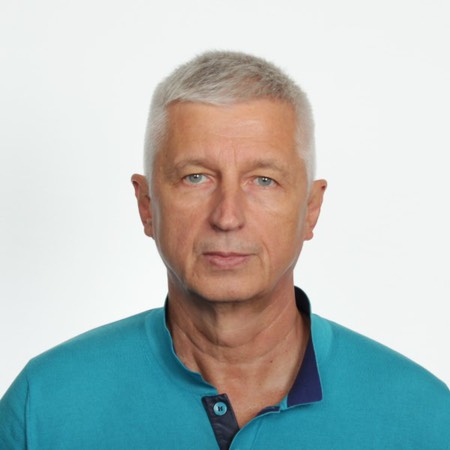 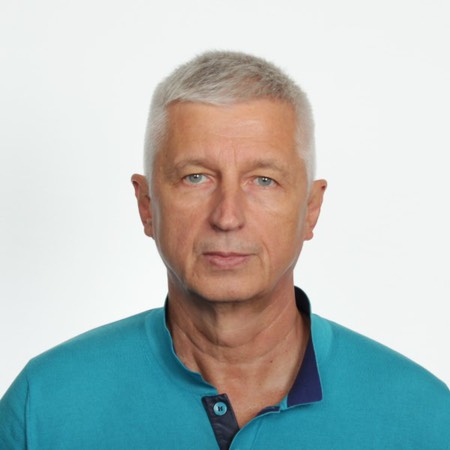 МАКАРОВ НИКОЛАЙ ВИКТОРОВИЧМесто жительства:Санкт-ПетербургОбразование: высшее Государственный институт физической культуры им. П.Ф. Лесгафта.
Кандидат педагогических наук (1984).
Автор более 30 научных работСпортивная деятельность:Мастер спорта СССР по прыжкам на батуте (1970) Трудовая деятельность:- Член исполкома Международной федерации по прыжкам на батуте (1994-1998);
- С 1999 г. - Вице-президент технического комитета Международной федерации гимнастики (FIG) по прыжкам на батуте;
- Вице-президент (1993-1996);
- Президент (с 1997 года) Федерации прыжков на батуте России. Тренерская деятельность: с 2006 года - Главный тренер сборной команды России по прыжкам на батуте. Заслуженный тренер России (2010) Характеристика:Общественная деятельность в Федерации за период 2016-2020 г.:Президент Федерации России по прыжкам на батутеОбщественная деятельность в иных организациях:Планируемая деятельность в Федерации на следующий олимпийский цикл:Президент Федерации России по прыжкам на батуте